社團法人台灣寶島行善義工團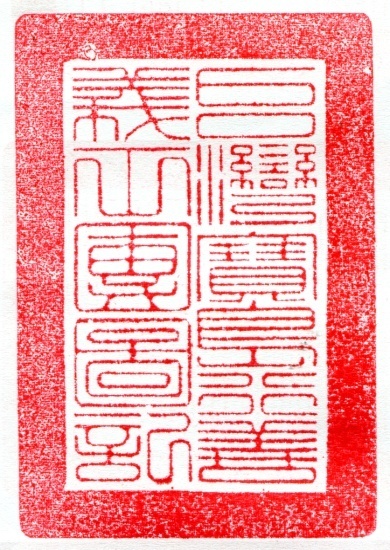 第十二屆第一次監事會會議紀錄辭 職 書本人謝婉君因受團內人士惡意造謠人身攻擊已久,現已無法再承受下去,誠如俗話所云:「造謠一張嘴;闢謠跑斷腿」。故而自即日起辭去社團法人台灣寶島行善義工團【常務監事】職務。

備註:人民團體選罷法第17條規定,監事會召集人(常務監事)出缺時,應自出缺之日起一個月內補選之。本人顧慮團務運作順利及開會員大會時間尚未到來,之所以先辭去常務監事職務,維持監事會足監事名額;選之新任常務監事遞補上。
在完成新任常務監事事務後,本人將再辭去監事職位。立書人：謝婉君（簽名或蓋章）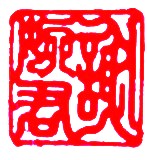 中   華   民   國  112 年  06  月  05  日 時間112年06月08日20時00分112年06月08日20時00分112年06月08日20時00分地點新竹市北區成功路65巷12號（林坤信監事家）新竹市北區成功路65巷12號（林坤信監事家）新竹市北區成功路65巷12號（林坤信監事家）主席常務監事:謝婉君紀錄呂廷羽出席人員(監事應過半出席且不得委託)監事共2人：謝婉君、林坤信。監事共2人：謝婉君、林坤信。監事共2人：謝婉君、林坤信。請假人員陳卉蓁。陳卉蓁。陳卉蓁。列席人員黃新年、呂廷羽。黃新年、呂廷羽。黃新年、呂廷羽。主席致詞略。略。略。來賓致詞略。略。略。討論提案討論提案討論提案討論提案案由一審核謝婉君辭職常務監事職務，提請討論。提案人: 謝婉君。說明：謝婉君:因受團內人士惡意造謠人身攻擊已久,現已無法再承受下去，辭去常務監事職務，以避免諸多爭端。林坤信:因謝常務監事,已經参與寶島事務及幹部多年,對寶島團務運作,非常熟悉,建議慰留,否決辭職。決議：同意：1票，不同意：1票-林坤信，因票數相同，否決大於贊成，故此案不通過。審核謝婉君辭職常務監事職務，提請討論。提案人: 謝婉君。說明：謝婉君:因受團內人士惡意造謠人身攻擊已久,現已無法再承受下去，辭去常務監事職務，以避免諸多爭端。林坤信:因謝常務監事,已經参與寶島事務及幹部多年,對寶島團務運作,非常熟悉,建議慰留,否決辭職。決議：同意：1票，不同意：1票-林坤信，因票數相同，否決大於贊成，故此案不通過。審核謝婉君辭職常務監事職務，提請討論。提案人: 謝婉君。說明：謝婉君:因受團內人士惡意造謠人身攻擊已久,現已無法再承受下去，辭去常務監事職務，以避免諸多爭端。林坤信:因謝常務監事,已經参與寶島事務及幹部多年,對寶島團務運作,非常熟悉,建議慰留,否決辭職。決議：同意：1票，不同意：1票-林坤信，因票數相同，否決大於贊成，故此案不通過。案由二選任常務監事，提請討論。提案人: 謝婉君。說明：因案由一未通過，故此提案不予討論。選任常務監事，提請討論。提案人: 謝婉君。說明：因案由一未通過，故此提案不予討論。選任常務監事，提請討論。提案人: 謝婉君。說明：因案由一未通過，故此提案不予討論。散會21時00分21時00分21時00分